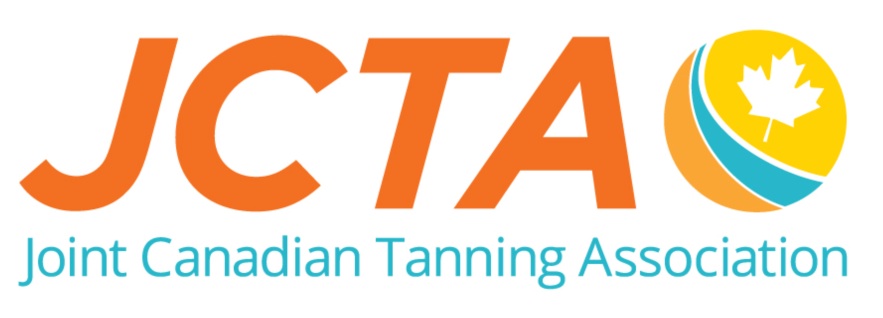 (PLEASE PRINT)COMPANY NAME:           _______________________________________________________(what you wish to appear on membership certificate)CONTACT PERSON:       _______________________________________________________MEMBERSHIP CATEGORIES AND PAYMENT INFORMATIONFull Membership (Salon membership – One membership per location - All Equipment based on per location)JCTA ONLY MEMBERSHIP - Please select the member level by checking the appropriate boxUnder 5 pieces of Tanning Equipment – incl $44.00 to fund research and advocacy of the benefits of UV light  ............$109.005 to 10 pieces of Tanning Equipment – incl $94.00 to fund research and advocacy of the benefits of UV light ...…….…$209.0011 pieces and above of Tanning Equipment – incl $144.00 to fund research and advocacy of the benefits of UV light...$309.00 Free 2-week trial for access to the Members Only Area on the JCTA website at www.TanCanada.orgOR SELECT A COMBINATION MEMBERSHIP BELOW TO RECEIVE INSURANCE DISCOUNTContact LMS Prolink for your JCTA Insurance Program pricing at 800-663-6828 or Email: JCTA@lms.caUnder 5 pieces of Equipment plus Smart Tan Membership - $44.00 included for research & advocacy…….….$389.005 to 10 pieces of Equipment plus Smart Tan Membership – $94.00 included for research & advocacy……..….$489.0011 pieces & Up of Equipment plus Smart Tan Membership –$144.00 included for research & advocacy……....$589.00Add Smart Tan in-salon advertising package: 6 Posters (20x30), 4 Bed Tents,10 Brochures - $15 + $30 ship… $ 45.00I hereby agree to have the Joint Canadian Tanning Association (JCTA) represent my salon with regards to any provincial or federal proposed regulations and or guidelines for the tanning industry. To follow professional standards set out on www.TanResponsible.ca and the JCTA bylaws and constitution.SIGNATURE (required):  __________________________________________THANK YOU FOR YOUR SUPPORTFor Further rmation Contact , Executive Director1951 Abel Street,  ,  Email: info@TanCanada.org , PH: 800.915.0367 Fax 250-769-4748SALON/SHIPPING ADDRESS:BILLING ADDRESS (IF DIFFERENT):ADDRESS:CITY:PROVINCE:POSTAL CODE:SALON PH:WHAT SERVICES DO YOU OFFER? 	 UV Tanning,      Spray Tanning,       Spa ServicesE-MAIL ADDRESS:How did you hear about the JCTA?WEBSITE ADDRESS or Google+/Facebook:If it was a distributor, what was the rep’s name?SUBTOTAL$PLUS MB SK AB GST 5%$BC GST 5%/ PST 7% on Smart Tan portion (add $19.25 for PST)$Or HST ON 13%Or HST NS, NB, PE, NL15%$TOTAL$